БЕЛГОРОДСКАЯ ГОРОДСКАЯ ТЕРРИТОРИАЛЬНАЯИЗБИРАТЕЛЬНАЯ КОМИССИЯПОСТАНОВЛЕНИЕот 16 мая 2024 года								№ 75/782-1О Разъяснениях порядка регистрации уполномоченных представителей по финансовым вопросам кандидатов, их полномочий при проведении дополнительных выборов депутата Белгородского городского Совета седьмого созыва по одномандатному избирательному округу №14В соответствии со статьями 25, 26, 35, пунктом 3 статьи 58 Федерального закона от 12 июня 2002 года №67-ФЗ «Об основных гарантиях избирательных прав и права на участие в референдуме граждан Российской Федерации» и статьями 29, 30, 41, частью 3 статьи 67 Избирательного кодекса Белгородской области, постановлением Избирательной комиссии Белгородской области 17 мая 2023 года № 41/438-7 «О Разъяснениях порядка регистрации уполномоченных представителей по финансовым вопросам кандидатов, избирательных объединений, их полномочий при проведении выборов депутатов представительных органов муниципальных образований Белгородской области», Белгородская городская территориальная избирательная комиссия постановляет: Утвердить Разъяснения порядка регистрации уполномоченных представителей по финансовым вопросам кандидатов, их полномочий при проведении дополнительных выборов депутата Белгородского городского Совета седьмого созыва по одномандатному избирательному округу №14 (прилагается). Разместить настоящее постановление на страницах Белгородской городской территориальной избирательной комиссии на официальном сайте Избирательной комиссии Белгородской области и сайте органов местного самоуправления города Белгорода в информационно-телекоммуникационной сети «Интернет».Контроль за исполнением настоящего постановления возложить на заместителя председателя Белгородской городской территориальной избирательной комиссии Д.В. Сиротенко. УТВЕРЖДЕНЫпостановлением Белгородской городской территориальной избирательной комиссииот 16 мая 2024 года № 75/782-1Разъяснения порядка регистрации уполномоченных представителей по финансовым вопросам кандидатов, их полномочий при проведении дополнительных выборов депутата Белгородского городского Совета седьмого созыва по одномандатному избирательному округу №14Настоящие Разъяснения порядка регистрации уполномоченных представителей по финансовым вопросам кандидатов, их полномочий при проведении дополнительных выборов депутата Белгородского городского Совета седьмого созыва по одномандатному избирательному округу №14 (далее – Разъяснения) разработаны в соответствии со статьями 25, 26, 35, пунктом 3 статьи 58 Федерального закона от 12 июня 2002 года №67-ФЗ «Об основных гарантиях избирательных прав и права на участие в референдуме граждан Российской Федерации» и статьями 29, 30, 41, частью 3 статьи 67 Избирательного кодекса Белгородской области, постановлением Избирательной комиссии Белгородской области 17 мая 2023 года № 41/438-7 «О Разъяснениях порядка регистрации уполномоченных представителей по финансовым вопросам кандидатов, избирательных объединений, их полномочий при проведении выборов депутатов представительных органов муниципальных образований Белгородской области». Кандидат вправе назначить своих уполномоченных представителей по финансовым вопросам с возложением на них полномочий по осуществлению от его имени деятельности по финансовым вопросам, связанной с участием в дополнительных выборах депутата Белгородского городского Совета седьмого созыва по одномандатному избирательному округу №14. Уполномоченный представитель по финансовым вопросам кандидата (далее – уполномоченный представитель по финансовым вопросам) действует в пределах предоставленных ему полномочий в соответствии с требованиями Федерального закона «Об основных гарантиях избирательных прав и права на участие в референдуме граждан Российской Федерации», Избирательного кодекса Белгородской области, нормативными актами Белгородской городской территориальной избирательной комиссии. 3. Уполномоченный представитель по финансовым вопросам осуществляет свои полномочия на основании нотариально удостоверенной доверенности, выданной кандидатом.Доверенность выдается без права передоверия другим лицам.Пример отражения требуемых сведений в доверенности приведен в приложениях № 1 к Разъяснениям.4. В нотариально удостоверенной доверенности, выдаваемой кандидатом уполномоченному представителю по финансовым вопросам, указываются фамилия, имя и отчество, дата и место рождения, адрес места жительства, серия, номер и дата выдачи паспорта или документа, заменяющего паспорт гражданина, наименование или код органа, выдавшего паспорт или документ, заменяющий паспорт гражданина, полномочия указанного лица.В перечень полномочий уполномоченных представителей по финансовым вопросам могут входить:а) открытие специального избирательного счета;б) внесение на специальный избирательный счет собственных средств кандидата (для уполномоченного представителя по финансовым вопросам);в) распоряжение денежными средствами избирательного фонда, включая выдачу поручений о перечислении средств (о выдаче наличными) со специального избирательного счета, возврат средств со специального избирательного счета гражданам и юридическим лицам, их направившим, а также пропорциональное распределение остатков денежных средств со специального избирательного счета;г) учет денежных средств избирательного фонда, включая получение в Белгородском отделении №8592/08592 ПАО «Сбербанк России», в котором кандидатом открыт специальный избирательный счет, выписок по специальному избирательному счету и получение первичных финансовых документов;д) контроль за поступлением и расходованием денежных средств избирательного фонда, возврат (перечисление в доход местного бюджета) пожертвований, поступивших с нарушением порядка, установленного законодательством;е) представление в избирательную комиссию финансовых отчетов и первичных финансовых (учетных) документов, подтверждающих поступление и расходование средств на специальном избирательном счете; ж) закрытие специального избирательного счета;з) право заключения и расторжения договоров, связанных с финансированием избирательной кампании;и) право подписи платежных (расчетных) документов и первичных финансовых (учетных, расчетных) документов, контроль за своевременным и надлежащим оформлением первичных финансовых (учетных, расчетных) документов, а также за законностью совершаемых финансовых операций;к) право представления интересов, кандидата в соответствующих избирательных комиссиях, судах и других государственных и муниципальных органах и организациях.В доверенности могут быть указаны иные полномочия, касающиеся деятельности кандидата по финансированию своей избирательной кампании. Не указанные в доверенности полномочия считаются непорученными. Срок действия доверенности не должен превышать срок полномочий уполномоченных представителей по финансовым вопросам. 5. В Белгородской городской территориальной избирательной комиссии в присутствии уполномоченного представителя по финансовым вопросам изготавливаются копии представленной нотариально удостоверенной доверенности уполномоченного представителя по финансовым вопросам, паспорта или документа, заменяющего паспорт гражданина, уполномоченного представителя по финансовым вопросам и заверяются подписью лица, принявшего документы.Белгородская городская территориальная избирательная комиссия осуществляет регистрацию уполномоченных представителей по финансовым вопросам.При представлении документов для регистрации уполномоченным представителем по финансовым вопросам предъявляется паспорт или документ, заменяющий паспорт гражданина.Белгородская городская территориальная избирательная комиссия в трехдневный срок рассматривает представленные документы и принимает решение о регистрации (об отказе в регистрации) уполномоченного представителя по финансовым вопросам, которое оформляется соответствующим постановлением.Регистрация уполномоченных представителей по финансовым вопросам производится Белгородской городской территориальной избирательной комиссией на основании следующих документов:а) нотариально удостоверенной доверенности, оформленной в установленном законом порядке и в соответствии с требованиями пункта 4 настоящих Разъяснений, для обозрения и снятия копии. Копия указанной доверенности изготавливается в Белгородской городской территориальной избирательной комиссии в присутствии уполномоченного представителя и заверяется подписью лица, принявшего документы; б) заявление кандидата в избирательную комиссию о назначении уполномоченного представителя по финансовым вопросам;в) письменное заявление уполномоченного представителя по финансовым вопросам о согласии осуществлять указанную деятельность в рамках своих полномочий;г) копия паспорта уполномоченного представителя по финансовым вопросам.7. Основаниями для отказа в регистрации уполномоченного представителя по финансовым вопросам являются: отсутствие гражданства Российской Федерации, наличие гражданства иностранного государства, возраст к моменту регистрации менее 18 лет, наличие вступившего в законную силу решения суда о признании гражданина Российской Федерации недееспособным, содержание в местах лишения свободы по приговору суда, а также отсутствие необходимых документов. Уполномоченные представители по финансовым вопросам не могут быть членами комиссий с правом решающего голоса на текущих дополнительных выборах. Уполномоченными представителями по финансовым вопросам кандидатов не могут быть лица, включенные в реестр иностранных агентов, лица, сведения о которых включены в единый реестр сведений о лицах, причастных к деятельности экстремистской или террористической организации.8. Уполномоченные представители по финансовым вопросам не вправе использовать преимущества своего должностного или служебного положения.9. Срок полномочий уполномоченных представителей по финансовым вопросам начинается со дня его регистрации соответствующей избирательной комиссией и истекает через 30 дней со дня голосования, а в случае, если ведется судебное производство с участием назначившего его кандидата – со дня, следующего за днем вступления в законную силу судебного решения. Кандидат вправе в любое время прекратить полномочия своего уполномоченного представителя по финансовым вопросам, письменно известив его об этом и представив письменное заявление в Белгородскую городскую территориальную избирательную комиссию. Копии указанных заявлений одновременно направляются кандидатом в Белгородское отделение №8592/08592 ПАО «Сбербанк России». Регистрация вновь назначенного уполномоченного представителя по финансовым вопросам осуществляется в порядке, предусмотренном соответственно пунктами 4-7 настоящих Разъяснений. 12. За нарушения законодательства Российской Федерации уполномоченные представители по финансовым вопросам (в случае утраты статуса уполномоченного представителя по финансовым вопросам – граждане, являвшиеся уполномоченными представителями по финансовым вопросам) несут ответственность в порядке, предусмотренном законодательством Российской Федерации. Белгородская городская территориальная избирательная комиссия на основании постановления (решения) о регистрации уполномоченного представителя по финансовым вопросам выдает удостоверение установленной формы (приложение № 2).В удостоверении указываются фамилия, имя, отчество уполномоченного представителя по финансовым вопросам, инициалы, фамилия кандидата, назначившего уполномоченного представителя по финансовым вопросам, дата регистрации уполномоченного представителя по финансовым вопросам, номер, срок и условия действия удостоверения, инициалы, фамилия секретаря Белгородской городской территориальной избирательной комиссии, зарегистрировавшей уполномоченного представителя по финансовым вопросам, а также ставится его подпись, которая скрепляется круглой печатью Белгородской городской территориальной избирательной  комиссии установленного образца. 14. Удостоверение, указанное в пункте 13 настоящих Разъяснений, изготавливаются размером 80 х 120 мм на бумаге белого цвета с использованием Государственной автоматизированной системы Российской Федерации «Выборы».Лица, имеющие удостоверения, обязаны обеспечить их сохранность.В случае прекращения полномочий уполномоченного представителя по финансовым вопросам его удостоверение возвращается по месту выдачи.Пример отражения требуемых сведений в доверенности быть моим уполномоченным представителем по финансовым вопросам, связанным с участием в дополнительных выборах депутата Белгородского городского Совета седьмого созыва по одномандатному избирательному округу №14, и совершать все необходимые действия в пределах указанных полномочий:Срок доверенности истекает через 30 дней со дня голосования на дополнительных выборах депутата Белгородского городского Совета седьмого созыва по одномандатному избирательному округу №14, а в случае если ведется судебное разбирательство с участием кандидата, – со дня, следующего за днем вступления в законную силу судебного решения.Форма удостоверенияуполномоченного представителя кандидатапо финансовым вопросам при проведении дополнительных выборов депутата Белгородского городского Совета седьмого созыва по одномандатному избирательному округу №14ПредседательБелгородской городскойтерриториальной избирательной комиссииЛ.Н. КалабинаСекретарьБелгородской городскойтерриториальнойизбирательной комиссииН.И. ОвчароваПриложение № 1к Разъяснениям порядка регистрации уполномоченных представителей пофинансовым вопросам кандидатов,их полномочий при проведении дополнительных выборов депутата Белгородского городского Совета седьмого созыва по одномандатному избирательному округу №14Я, гражданин Российской Федерации ФИО, «__» _____ ___ года рождения, место рождения: город ____ _____ области, адрес места жительства: _____ область, _______ район, город ______, улица ______, дом №, корпус №, квартира №, паспорт 00 00 № 000000, выдан «__» ______ ___ года отделом УФМС России, код подразделения: 000-000(гражданство, фамилия, имя, отчество, дата и место рождения, адрес места жительства: наименование субъекта Российской Федерации, района, города, иного населенного пункта, улицы, номер дома, корпуса, строения и т.п., квартиры, вид документа: серия и номер, дата выдачи, наименование и код подразделения, выдавшего паспорт или документ,
заменяющий паспорт гражданина Российской Федерации)настоящей доверенностью уполномочиваю: гражданина Российской Федерации ФИО, «__» _____ ___ года рождения, место рождения: город ____ _____ области, адрес места жительства: _____ область, _______ район, город ______, улица ______, дом №, корпус №, квартира №, паспорт 00 00 № 000000, выдан «__» ______ ___ года отделом УФМС России, код подразделения: 000-000                                          ,(гражданство, фамилия, имя, отчество, дата и место рождения, адрес места жительства: наименование субъекта Российской Федерации, района, города, иного населенного пункта, улицы, номер дома, корпуса, строения и т.п., квартиры, вид документа: серия и номер, дата выдачи, наименование и код подразделения, выдавшего паспорт или документ,
заменяющий паспорт гражданина Российской Федерации)право подписи платежных (расчетных) документов;открытие специального избирательного счета;внесение на специальный избирательный счет собственных средств кандидата;представление в избирательную комиссию итогового финансового отчета и первичных финансовых (учетных) документов, подтверждающих поступление и расходование средств на специальном избирательном счете;закрытие специального избирательного счета <…>.Оттиск печати для финансовых документов кандидата (в случае ее наличия).Приложение № 2к Разъяснениям порядка регистрации уполномоченных представителей пофинансовым вопросам кандидатов, их полномочий при проведении дополнительных выборов депутата Белгородского городского Совета седьмого созыва по одномандатному избирательному округу №14Дополнительные выборы депутата Белгородского городского Совета седьмого созыва по одномандатному избирательному округу №14  8 сентября 2024 годаУ Д О С Т О В Е Р Е Н И Е № ____
________________________________________________________(фамилия)_____________________________________________________(имя, отчество)уполномоченный представитель по финансовым вопросам _____________________________________________________фамилия, имя, отчество кандидата,_____________________________________________________(выдвинутого по одномандатному избирательному округ №___)Дополнительные выборы депутата Белгородского городского Совета седьмого созыва по одномандатному избирательному округу №14  8 сентября 2024 годаУ Д О С Т О В Е Р Е Н И Е № ____
________________________________________________________(фамилия)_____________________________________________________(имя, отчество)уполномоченный представитель по финансовым вопросам _____________________________________________________фамилия, имя, отчество кандидата,_____________________________________________________(выдвинутого по одномандатному избирательному округ №___)Дополнительные выборы депутата Белгородского городского Совета седьмого созыва по одномандатному избирательному округу №14  8 сентября 2024 годаУ Д О С Т О В Е Р Е Н И Е № ____
________________________________________________________(фамилия)_____________________________________________________(имя, отчество)уполномоченный представитель по финансовым вопросам _____________________________________________________фамилия, имя, отчество кандидата,_____________________________________________________(выдвинутого по одномандатному избирательному округ №___)Дополнительные выборы депутата Белгородского городского Совета седьмого созыва по одномандатному избирательному округу №14  8 сентября 2024 годаУ Д О С Т О В Е Р Е Н И Е № ____
________________________________________________________(фамилия)_____________________________________________________(имя, отчество)уполномоченный представитель по финансовым вопросам _____________________________________________________фамилия, имя, отчество кандидата,_____________________________________________________(выдвинутого по одномандатному избирательному округ №___)Дополнительные выборы депутата Белгородского городского Совета седьмого созыва по одномандатному избирательному округу №14  8 сентября 2024 годаУ Д О С Т О В Е Р Е Н И Е № ____
________________________________________________________(фамилия)_____________________________________________________(имя, отчество)уполномоченный представитель по финансовым вопросам _____________________________________________________фамилия, имя, отчество кандидата,_____________________________________________________(выдвинутого по одномандатному избирательному округ №___)Секретарь
Белгородской городской территориальной избирательной комиссии_____________(подпись)_____________(подпись)МПН.И. ОвчароваМПН.И. ОвчароваДействительно до «08» октября 2024 г.*(при предъявлении паспорта или заменяющего его документа) Действительно до «08» октября 2024 г.*(при предъявлении паспорта или заменяющего его документа) __________________________(дата регистрации)__________________________(дата регистрации)__________________________(дата регистрации)* Продлевается в случае, предусмотренном ч. 6 ст. 41 Избирательного кодекса Белгородской области от 01.04.2005 г.  № 182.* Продлевается в случае, предусмотренном ч. 6 ст. 41 Избирательного кодекса Белгородской области от 01.04.2005 г.  № 182.* Продлевается в случае, предусмотренном ч. 6 ст. 41 Избирательного кодекса Белгородской области от 01.04.2005 г.  № 182.* Продлевается в случае, предусмотренном ч. 6 ст. 41 Избирательного кодекса Белгородской области от 01.04.2005 г.  № 182.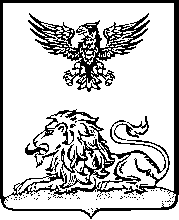 